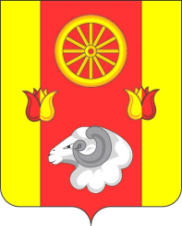 АДМИНИСТРАЦИЯ РЕМОНТНЕНСКОГО СЕЛЬСКОГО ПОСЕЛЕНИЯПОСТАНОВЛЕНИЕ09.04.2018 г.                                № 70                               с. РемонтноеОб утверждении нормативов накопления твердых коммунальных отходов на территории Ремонтненского сельского поселенияВ целях реализации постановления Правительства Российской Федерации от 04.04.2016 № 269 «Об определении нормативов накопления твердых коммунальных отходов»,  в соответствии с постановлением Министерства жилищно-коммунального хозяйства Ростовской области от 08.02.2018 №2 «Об утверждении нормативов накопления твердых коммунальных отходов на территории Ростовской области»ПОСТАНОВЛЯЮ: Утвердить нормативы накопления твердых коммунальных отходов на территории Ремонтненского сельского поселения согласно приложению № 1.Признать утратившим силу с 09.04.2018 года постановление Главы Администрации Ремонтненского сельского поселения от 04.07.2013 №150 «Об утверждении норматива накопления твердых бытовых отходов для жилищного фонда».2. Контроль за исполнением настоящего постановления оставляю за собой.Глава Администрации Ремонтненского сельского поселения                                     А.Я. Яковенко Приложение № 1к постановлению Главы АдминистрацииРемонтненского сельского поселенияот 9 апреля 2018 № 70НОРМАТИВЫ НАКОПЛЕНИЯ ТВЁРДЫХ КОММУНАЛЬНЫХ ОТХОДОВ РЕМОНТНЕНСКОГО СЕЛЬСКОГО ПОСЕЛЕНИЯ№Наименование категории объектаРасчетная единицаНорматив накопления отходовНорматив накопления отходовПлотность отходов(кг/м3)№Наименование категории объектаРасчетная единицакг/годм3/годПлотность отходов(кг/м3)домовладениядомовладениядомовладениядомовладениядомовладениядомовладения1Многоквартирные дома1 проживающий319,162,021582Индивидуальные жилые дома1 проживающий299,461,86161Объекты общественного назначенияОбъекты общественного назначенияОбъекты общественного назначенияОбъекты общественного назначенияОбъекты общественного назначенияОбъекты общественного назначения1.Административные здания, учреждения, конторы1.Административные здания, учреждения, конторы1.Административные здания, учреждения, конторы1.Административные здания, учреждения, конторы1.Административные здания, учреждения, конторы1.Административные здания, учреждения, конторы1.1Административные, офисные учреждения1 кв.м. общей площади21,560,22981.2Отделения связи1 кв.м. общей площади34,100,311101.3Банки, финансовые учреждения1 кв.м. общей площади31,500,30105Предприятия торговлиПредприятия торговлиПредприятия торговлиПредприятия торговлиПредприятия торговлиПредприятия торговли2.1.Продовольственный магазин1 кв.м. общей площади176,881,321342.2Промтоварный магазин1 кв.м. общей площади40,50,45892.3Павильон1 кв.м. общей площади90,160,92982.4Лоток1 кв.м. общей площади226,301,461552.5Палатка, киоск1 кв.м. общей площади44,590,49912.6Торговля с машин1 место150,701,371102.7Супермаркет1 кв.м. общей площади94,901,3732.8Рынки1 кв.м. общей площади56,320,44128Предприятия транспортной инфраструктурыПредприятия транспортной инфраструктурыПредприятия транспортной инфраструктурыПредприятия транспортной инфраструктурыПредприятия транспортной инфраструктурыПредприятия транспортной инфраструктуры3.1Автомастерские, шиномонтажная мастерская, станция технического обслуживания1 машино-место961,23,62673.2Автозаправочные станции1 машино-место479,44,71023.3Автомойка1 машино-место253,441,76144Дошкольные и учебные заведенияДошкольные и учебные заведенияДошкольные и учебные заведенияДошкольные и учебные заведенияДошкольные и учебные заведенияДошкольные и учебные заведения4.1.Дошкольное образовательное учреждение1 ребенок77,220,541434.2Общеобразовательное учреждение1 учащийся19,590,12158Предприятия общественного питанияПредприятия общественного питанияПредприятия общественного питанияПредприятия общественного питанияПредприятия общественного питанияПредприятия общественного питания5.1Кафе, рестораны, бары, закусочные, столовые1 место190,561,44132Предприятия службы бытаПредприятия службы бытаПредприятия службы бытаПредприятия службы бытаПредприятия службы бытаПредприятия службы быта6.1Парикмахерские, косметические салоны1 место295,353,21926.2Гостиницы1 место202,641,06192Предприятия в сфере похоронных работПредприятия в сфере похоронных работПредприятия в сфере похоронных работПредприятия в сфере похоронных работПредприятия в сфере похоронных работПредприятия в сфере похоронных работ7.1Кладбище1 место5,680,041427.2Организация, оказывающая ритуальные услуги1 кв.м общей площади7,140,07102